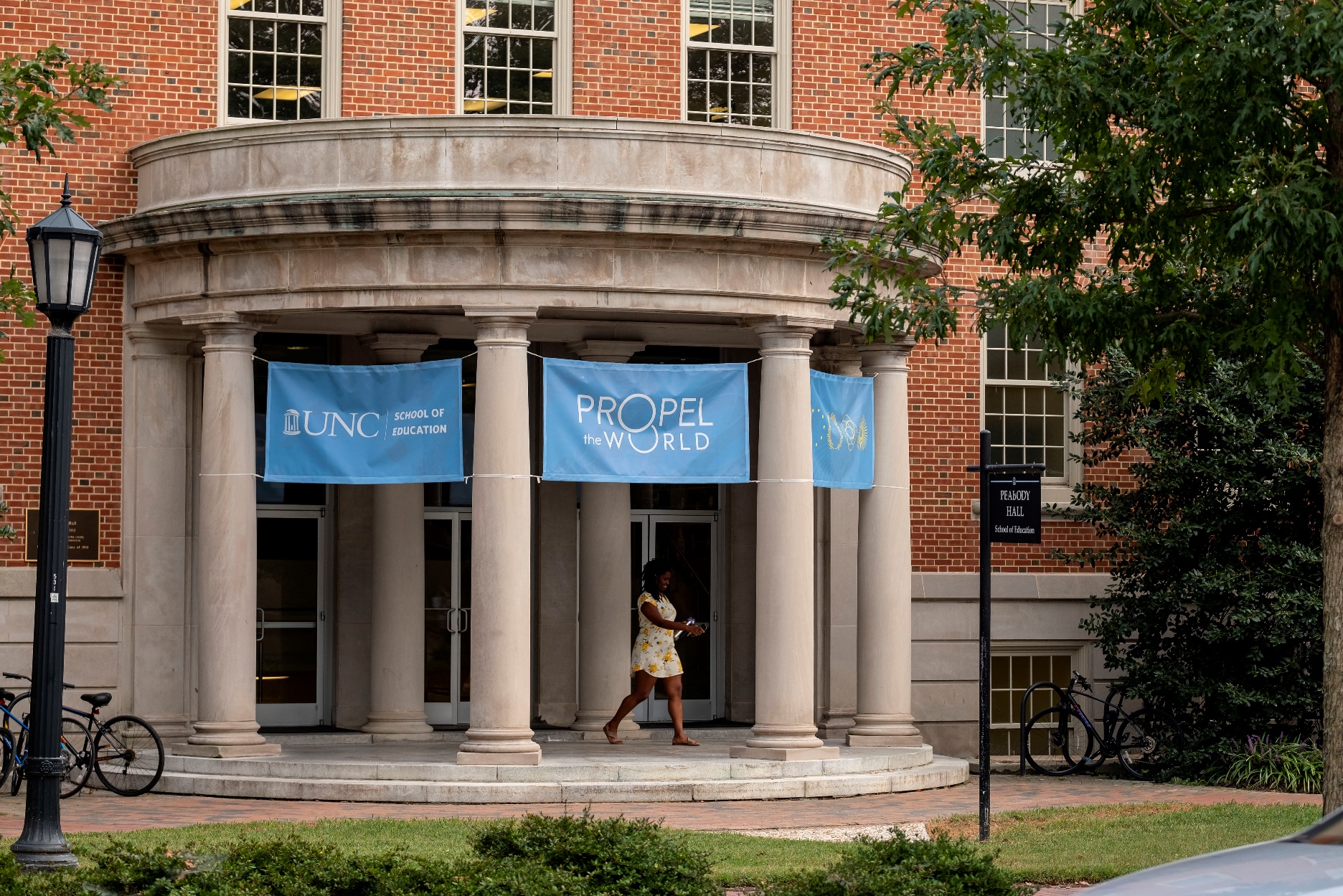 Title of Event in Le Monde Livre Bold Goes HereADDITIONAL INFORMATION IN ACUMIN PRO LIGHT CAN GO HEREAND HERE* To switch image above, right click and “Change Picture.”** Do NOT cover Propel the World and icon graphics in lower right corner.*** When exporting, for viewers to see the background design 
with no transparency, this flyer must be saved as a PDF.